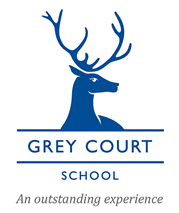 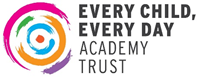                          HEAD OF YEAR 12Person SpecificationA	Qualifications and Experience -	Degree or equivalent -	UK Qualified Teacher Status-	Experience of outstanding classroom teaching-	Evidence of continuing professional development-	Experience of implementing a range of strategies to raise student achievement and motivation-	Experience of using data to evaluate, monitor and raise achievement -	Experience of pastoral work with young people and managing a team -	Experience of lesson observation, evaluation and feedback to raise standardsB	Knowledge -	Current and relevant knowledge and awareness of best practice in learning and teaching-	Understanding of the development of study skills, independent learning and assessment -	Understanding of national policy debates and their potential impact on student engagement and achievement-	Understanding of how the learning environment impacts on students’ motivation and learning-	An understanding of how to raise standards in schools within a diverse, urban communityC	Skills and Abilities -	Ability to motivate, inspire confidence in others, consult, encourage and delegate appropriately -	Ability to work autonomously within a framework of accountability-	Ability to develop and use networks proactively to the betterment of the school -	Ability to relate well to colleagues, students, parents and governors-	Ability to plan time effectively and meet deadlines -	Ability to nurture and develop an ethos of high standards, personal fulfilment and academic success -	Ability to cope under pressure and to maintain professionalism and a sense of perspective 